Қазақстан Республикасының Мәдениет және спорт министрлігі«Темірбек Жүргенов атындағы Қазақ ұлттық өнер академиясы»Республикалық мемлекеттік мекемесі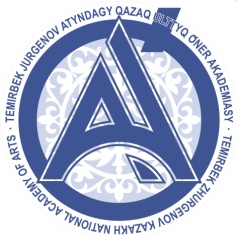 «ÚKILI ÚMIT-III»ЖАС СУРЕТШІЛЕР БАЙҚАУЫНЫҢЕРЕЖЕЛЕРІ(«Сәндік өнер» ББ үшін)31 наурыз 2023 жыл, Алматы қ., Қазақстан1.Жалпы ережелер              1.1. «Үкілі үміт» суретші жастар конкурсы Темірбек Жүргенов атындағы Қазақ ұлттық өнер академиясымен (әрі қарай Т. Жүргенов атындағы ҚазҰӨА) әлеуетті талапкерлерді қабылдау мақсатымен ұйымдастырылған. Конкурс жеңімпаздары Т. Жүргенов атындағы ҚазҰӨА-на шығармашылық емтихан тапсырмай, тек ұлттық біріңғай тестілеу нәтижелері бойынша қабылданады.             1.2. Байқау мақсаттары: Барлық қатысушыларды әлеуетті талапкерлер тізіміне қосу; Жас суретшілер мен оқытушылардың шығармашылық әлеуетін қолдау және дамыту; Қазақстанның бейнелеу өнерін дәріптеу, шығармашылық бағыттарды дамыту, бейнелеу өнері саласындағы білім және тәжірибемен бөлісу;  Таланттарды анықтау. 1.3. Онлайн Конкурсты ұйымдастыру үшін «Кескіндеме, мүсін және дизайн»факультеті, «Сәндік өнер» кафедрасының ПОҚ мүшелерінен тұратын және Т.Жүргенов атындағы ҚазҰӨА ректорының бұйрығымен бекітілген ұйымдастыру комитеті құрылады.        1.4. Ұйымдастыру комитеті Конкурстың қазылар алқасын, қазылар алқасының төрағасын және хатшысын  бекітеді.2. Конкурсты өткізу шарттары2.1. . Байқауға Қазақстан Республикасының барлық аймақтарынан үміткер талапкерлер қатыса алады.	2.2. Алматы облысының қатысушылары үшін Конкурс дәстүрлі офлайн форматта, алыс өңірлердің көркемөнер мекемелерінің қатысушылары үшін ZOOM қосымшасы арқылы онлайн форматта өтеді. 	2.3. Байқауға қатысуға өтінім бланкісін ұйымдастыру комитеті өңдейді. 2.4. Барлық қатысушылар өтінімдерді толығымен және дұрыс толтыруы керек. Байқауға ұсынылған графикалық, көркем және сәндік композициялар байқауды өткізу барысында өзгертілмейді. 2.5. Байқауға қатысуға ниет білдірген адам, қол қойған өтінім ізденушінің конкурсты өткізу тәртібі мен шарттарын толық қабылдайтындығының куәлігі болып табылады. 2.6. Онлайн байқау өткізу:* «Сәндік өнер» мамандығына түсетін конкурсқа қатысушылар кафедраны электрондық поштаға жіберуі тиіс dekorativnoye2022@mail.ru атауын, өлшемін, материалын және орындалу жылын көрсете отырып, кемінде бес немесе он жұмыстан аспайтын, оқу шығармашылық жұмыстар (сурет, кескіндеме, композиция). * Байқауға «Сәндік өнер» бағыты бойынша үміткерлер берілген тақырыптағы композицияны, үміткерлердің таңдауы бойынша көркем материалдарда (тушь, акварель, гуашь) орындайды.2.7. Конкурс 31 наурыз күні сағат 10:00  -ден  17:00 -ге дейін келесі мекенжай бойынша өтеді: Панфилов көшесі, 127, Т.Жүргенов атындағы ҚазҰӨА-ның бас ғимараты. Алыс аймақтар үшін конкурс онлайн форматта, көркемөнер оқу орындарының шеберханаларында өтеді.      Сағат 10:00-нан 10:30-ға дейін ZOOM қосымшасы арқылы алыс аймақтағы көркемөнер  оқу орындарынан конкурсқа қатысуға өтінім берген қатысушыларды тіркеу жүргізіледіС 10:30-нан 11:00-ге дейін кіріспе және конкурс тақырыптық тапсырмасы жарияланады  Қатысушылар сағат 11:00-ден 17:00-ге дейін тапсырманы орындайдыКонкурстық жұмысты орындауға 6 (алты) сағат уақыт беріледі Сағат 17:00-ге қарай жұмыстарды тапсыру басталады. Алыс аймақтан қатысушылар орындаған жұмысының суретін растау файлдарымен бірге тапсыруы қажет. 1) Орындалған жұмыстың суретін тік бұрыш (тура) бағытта түсіру керек, егер көлемді жұмыс болса, үш ракурста2.8. Конкурсқа қатысу үшін қажетті көркем материалдарды қатысушылар өздері қамтамасыз етеді. Ұйымдастырушы комитет конкурсқа қатысушыларды түрлі бояулармен, қағазбен, қылқаламдармен және т.б.с.с. материалдармен қамтамасыздандырмайды. 2.9. Ұйымдастыру комитеті конкурсқа қатысушыларды қандай да болсын сақтандыру түрлерімен қамтамасыз етпейді 3. Конкурсты өткізудің тәртібі 3.1. Конкурстық жұмыстарды көрсету ретін Ұйымдастыру комитеті белгілейді 3.2. Конкурстық экзамен бір турдан тұрады. Барлық көрсетілімдер ашық түрде өтеді.3.3. Әр конкурстық жұмыс қазылар алқасымен жеке қарастырылып, бағаланады және тиісті бюллетеньде белгіленіп отырады.3.4. Қазылар алқасы конкурстық жұмыстарды келесі талаптар бойынша бағалайды: "Сәндік өнер" 1)«Көркем тоқыма»2)«Зергерлік іс» бойынша:1) берілген тақырып бойынша сауатты композициялық шешім 2) берілген тақырыпты ашу 3) орындау техникасы 4) сауатты түстік шешім; 5) таңдалған реңк пен түс талдауына жалпыдан жекеге жақындау; 6) кескіннің егжей-тегжейлі сипаттамасымен жұмысты аяқтау. 3.5. Қазылар алқасының шешімі алынған ұпайларды есептеу арқылы анықталады. Конкурс нәтижелері тиісті хаттамамен рәсімделеді. 3. 6. Конкурс қорытындысы бойынша нәтижелер қатысушыларға үш күн ішінде хабарланады.4. Қазылар алқасының жұмыс істеу тәртібі және конкурсқа қатысушыларды марапаттау4.1. Конкурсқа қатысушылардың нәтижелерін Т.Жүргенов атындағы ҚазҰӨА-ның «Кескіндеме, мүсін және дизайн» факультеті, «Сән және костюм дизайны» кафедрасының ПОҚ мүшелерінен тұратын кәсіби қазылар алқасы бағалайды, 4.2. Қазылар алқасы және жауапты хатшы конкурс бағдарламасына кіретін барлық шығармашылық емтихандарға және отырыстарға қатысады.4.3. Шығармашылық емтиханнан кейін қазылар алқасы бюллетендерге лайықты баллдарын қойып, хатшыға дауыстарды есептеуге береді.  4.4. Қазылар алқасы келесі номинациялар бойынша марапаттар береді:   «Сәндік өнер» мамандандығы бойынша I-і (бірінші) орын алған конкурсқа  қатысушылар таңдаған траекториясы бойынша Т. Жүргенов атындағы ҚазҰӨА-ның шығармашылық қабылдау емтихандарынан максималды балл алады, бірақ ұлттық біріңғай тестілеу (ҰБТ) емтихандарын тапсырады. II және  III орын алған конкурсқа  қатысушыларға «Кескіндеме, мүсін және дизайн» факультеті, «Сәндік өнер» кафедрасы атынан Т. Жүргенов атындағы ҚазҰӨА-на түсу бойынша ұсыныстары мен рұқсаты беріледі.- Байқауға қатысқан, жүлделі орын алмаған қатысушылары мамандандырулар бойынша сертификат алады. 4.5. Қазылар алқасының шешімі соңғы қорытынды болып есептеледі және қайта қарауға жатпайды.  Өтінімдер мен материалдар Ұйымдастыру комитетіне 2023 жылғы 27 наурызға дейін (қоса алғанда) ұсынылады. Осы мерзімнен кейін келіп түскен өтінімдер — себептеріне қарамастан — қаралмайды және конкурсқа қатыспайды.  Ұйымдастыру комитетінің мекен-жайы: 050000; Алматы қ., Панфилов көшесі, 127, Темірбек Жүргенов атындағы ҚазҰӨА, «Кескіндеме, мүсін және дизайн» факультеті.             Қосымша ақпарат алу үшін: Телефон: +7 707 1174799 +7 707 500 00 85 +7 747 505 50 99 Email: dekorativnoye2022@mail.ru 